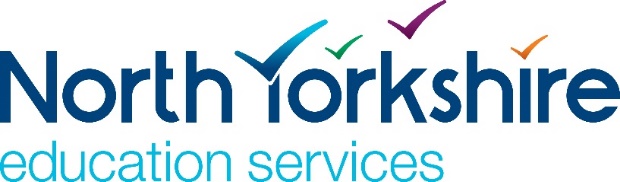 (Children and Young People Service)Hovingham & St Hilda’s CE Primary Schools Federation DESCRIPTIONPERSON SPECIFICATIONJOB TITLE: Before and after school club Assistant
NB – Assessment criteria for recruitment will be notified separately.You should use this information to make the best of your application by identifying some specific pieces of work you may have undertaken in any of these areas.  You will be tested in some or all of the skill specific areas over the course of the selection process.POST: POST: Before and after school club Assistant Before and after school club Assistant Before and after school club Assistant GRADE:	GRADE:	Grade CGrade CGrade CRESPONSIBLE TO:RESPONSIBLE TO:Club Supervisor Club Supervisor Club Supervisor STAFF MANAGED:STAFF MANAGED:NoneNoneNonePOST REF:POST REF:JOB FAMILY:7JOB PURPOSE:The core focus of this job is to assist with supporting the school with the provision of extended care. The post holder will do this by supervising children and organising activities.The core focus of this job is to assist with supporting the school with the provision of extended care. The post holder will do this by supervising children and organising activities.The core focus of this job is to assist with supporting the school with the provision of extended care. The post holder will do this by supervising children and organising activities.The core focus of this job is to assist with supporting the school with the provision of extended care. The post holder will do this by supervising children and organising activities.JOB CONTEXT:The out of hours school club provides a safe environment for children prior to, and after school, and encourages health eating and creative play opportunities. This school is committed to safeguarding and promoting the welfare of our pupils and young people. We have a robust Child Protection Policy and all staff will receive training relevant to their role at induction and throughout employment at the School. We expect all staff and volunteers to share this commitment. This post is subject to a satisfactory enhanced Disclosure and Barring Service criminal records check for work with children.An ability to fulfil all spoken aspects of the role with confidence through the medium of EnglishThe out of hours school club provides a safe environment for children prior to, and after school, and encourages health eating and creative play opportunities. This school is committed to safeguarding and promoting the welfare of our pupils and young people. We have a robust Child Protection Policy and all staff will receive training relevant to their role at induction and throughout employment at the School. We expect all staff and volunteers to share this commitment. This post is subject to a satisfactory enhanced Disclosure and Barring Service criminal records check for work with children.An ability to fulfil all spoken aspects of the role with confidence through the medium of EnglishThe out of hours school club provides a safe environment for children prior to, and after school, and encourages health eating and creative play opportunities. This school is committed to safeguarding and promoting the welfare of our pupils and young people. We have a robust Child Protection Policy and all staff will receive training relevant to their role at induction and throughout employment at the School. We expect all staff and volunteers to share this commitment. This post is subject to a satisfactory enhanced Disclosure and Barring Service criminal records check for work with children.An ability to fulfil all spoken aspects of the role with confidence through the medium of EnglishThe out of hours school club provides a safe environment for children prior to, and after school, and encourages health eating and creative play opportunities. This school is committed to safeguarding and promoting the welfare of our pupils and young people. We have a robust Child Protection Policy and all staff will receive training relevant to their role at induction and throughout employment at the School. We expect all staff and volunteers to share this commitment. This post is subject to a satisfactory enhanced Disclosure and Barring Service criminal records check for work with children.An ability to fulfil all spoken aspects of the role with confidence through the medium of EnglishACCOUNTABILITIES / MAIN RESPONSIBILITIESACCOUNTABILITIES / MAIN RESPONSIBILITIESACCOUNTABILITIES / MAIN RESPONSIBILITIESACCOUNTABILITIES / MAIN RESPONSIBILITIESACCOUNTABILITIES / MAIN RESPONSIBILITIESOperational IssuesMaintain a register of childrenPrepare &  provide a healthy Breakfast/snacks/refreshments to the children following food hygiene practices, and clean up afterwardsPrepare and set up room as requiredAdminister basic first aid as requiredUndertake the personal care of children as required, including toileting, dressing, sicknessEnsure the children and young persons are supervised at all timesMaintain a register of childrenPrepare &  provide a healthy Breakfast/snacks/refreshments to the children following food hygiene practices, and clean up afterwardsPrepare and set up room as requiredAdminister basic first aid as requiredUndertake the personal care of children as required, including toileting, dressing, sicknessEnsure the children and young persons are supervised at all timesMaintain a register of childrenPrepare &  provide a healthy Breakfast/snacks/refreshments to the children following food hygiene practices, and clean up afterwardsPrepare and set up room as requiredAdminister basic first aid as requiredUndertake the personal care of children as required, including toileting, dressing, sicknessEnsure the children and young persons are supervised at all timesMaintain a register of childrenPrepare &  provide a healthy Breakfast/snacks/refreshments to the children following food hygiene practices, and clean up afterwardsPrepare and set up room as requiredAdminister basic first aid as requiredUndertake the personal care of children as required, including toileting, dressing, sicknessEnsure the children and young persons are supervised at all timesCommunications Close liaison with parents, colleagues, pupilsEncourage parental involvement and support Communicate with school staff as appropriateClose liaison with parents, colleagues, pupilsEncourage parental involvement and support Communicate with school staff as appropriateClose liaison with parents, colleagues, pupilsEncourage parental involvement and support Communicate with school staff as appropriateClose liaison with parents, colleagues, pupilsEncourage parental involvement and support Communicate with school staff as appropriateResource management/Buildings and InfrastructureCollect monies from parents as requiredAssist in the purchase of resources, including food/drinkEnsure the building is safe and secure for the children and young persons at all timesEnsures play equipment and materials are properly used, maintained and stored and report any damages to the Playleader/Supervisor  Collect monies from parents as requiredAssist in the purchase of resources, including food/drinkEnsure the building is safe and secure for the children and young persons at all timesEnsures play equipment and materials are properly used, maintained and stored and report any damages to the Playleader/Supervisor  Collect monies from parents as requiredAssist in the purchase of resources, including food/drinkEnsure the building is safe and secure for the children and young persons at all timesEnsures play equipment and materials are properly used, maintained and stored and report any damages to the Playleader/Supervisor  Collect monies from parents as requiredAssist in the purchase of resources, including food/drinkEnsure the building is safe and secure for the children and young persons at all timesEnsures play equipment and materials are properly used, maintained and stored and report any damages to the Playleader/Supervisor  Systems and Information Maintain accurate records as required, to include completion of accident book, register of child’s attendance, up to date emergency contact detailsMaintain accurate records as required, to include completion of accident book, register of child’s attendance, up to date emergency contact detailsMaintain accurate records as required, to include completion of accident book, register of child’s attendance, up to date emergency contact detailsMaintain accurate records as required, to include completion of accident book, register of child’s attendance, up to date emergency contact detailsPlanning and Organising Plan and provide a variety of safe, creative and appropriate play opportunitiesPlan and provide a variety of safe, creative and appropriate play opportunitiesPlan and provide a variety of safe, creative and appropriate play opportunitiesPlan and provide a variety of safe, creative and appropriate play opportunitiesSafeguardingResponsible for promoting and safeguarding the welfare of the children and young people.Responsible for promoting and safeguarding the welfare of the children and young people.Responsible for promoting and safeguarding the welfare of the children and young people.Responsible for promoting and safeguarding the welfare of the children and young people.Data ProtectionTo comply with the County Council’s and schools policies and supporting documentation in relation to Information Governance this includes Data Protection, Information Security and Confidentiality.To comply with the County Council’s and schools policies and supporting documentation in relation to Information Governance this includes Data Protection, Information Security and Confidentiality.To comply with the County Council’s and schools policies and supporting documentation in relation to Information Governance this includes Data Protection, Information Security and Confidentiality.To comply with the County Council’s and schools policies and supporting documentation in relation to Information Governance this includes Data Protection, Information Security and Confidentiality.Health and SafetyBe aware of and implement your health and safety responsibilities as an employee and where appropriate any additional specialist or managerial health and safety responsibilities as defined in the Health and Safety policy and procedure. To work with colleagues and others to maintain health, safety and welfare within the working environment.Ensure all accidents and emergencies are dealt with according to the policyAssist in ensuring the safety of all children in the event of a fire/drill or other emergency Be aware of and implement your health and safety responsibilities as an employee and where appropriate any additional specialist or managerial health and safety responsibilities as defined in the Health and Safety policy and procedure. To work with colleagues and others to maintain health, safety and welfare within the working environment.Ensure all accidents and emergencies are dealt with according to the policyAssist in ensuring the safety of all children in the event of a fire/drill or other emergency Be aware of and implement your health and safety responsibilities as an employee and where appropriate any additional specialist or managerial health and safety responsibilities as defined in the Health and Safety policy and procedure. To work with colleagues and others to maintain health, safety and welfare within the working environment.Ensure all accidents and emergencies are dealt with according to the policyAssist in ensuring the safety of all children in the event of a fire/drill or other emergency Be aware of and implement your health and safety responsibilities as an employee and where appropriate any additional specialist or managerial health and safety responsibilities as defined in the Health and Safety policy and procedure. To work with colleagues and others to maintain health, safety and welfare within the working environment.Ensure all accidents and emergencies are dealt with according to the policyAssist in ensuring the safety of all children in the event of a fire/drill or other emergency EqualitiesWe aim to make sure that services are provided fairly to all sections of our community, and that all our existing and future employees have equal opportunities.Within own area of responsibility work in accordance with the aims of the Equality Policy StatementWe aim to make sure that services are provided fairly to all sections of our community, and that all our existing and future employees have equal opportunities.Within own area of responsibility work in accordance with the aims of the Equality Policy StatementWe aim to make sure that services are provided fairly to all sections of our community, and that all our existing and future employees have equal opportunities.Within own area of responsibility work in accordance with the aims of the Equality Policy StatementWe aim to make sure that services are provided fairly to all sections of our community, and that all our existing and future employees have equal opportunities.Within own area of responsibility work in accordance with the aims of the Equality Policy StatementFlexibilityNorth Yorkshire County Council provides front line services, which recognises the need to respond flexibly to changing demands and circumstances.  Whilst this job outline provides a summary of the post, this may need to be adapted or adjusted to meet changing circumstances. Such changes would be commensurate with the grading of the post and would be subject to consultation.  All staff are required to comply with County Council Policies and Procedures.  North Yorkshire County Council provides front line services, which recognises the need to respond flexibly to changing demands and circumstances.  Whilst this job outline provides a summary of the post, this may need to be adapted or adjusted to meet changing circumstances. Such changes would be commensurate with the grading of the post and would be subject to consultation.  All staff are required to comply with County Council Policies and Procedures.  North Yorkshire County Council provides front line services, which recognises the need to respond flexibly to changing demands and circumstances.  Whilst this job outline provides a summary of the post, this may need to be adapted or adjusted to meet changing circumstances. Such changes would be commensurate with the grading of the post and would be subject to consultation.  All staff are required to comply with County Council Policies and Procedures.  North Yorkshire County Council provides front line services, which recognises the need to respond flexibly to changing demands and circumstances.  Whilst this job outline provides a summary of the post, this may need to be adapted or adjusted to meet changing circumstances. Such changes would be commensurate with the grading of the post and would be subject to consultation.  All staff are required to comply with County Council Policies and Procedures.  Customer ServiceThe County Council requires a commitment to equity of access and outcomes, this will include due regard to equality, diversity, dignity, respect and human rights and working with others to keep vulnerable people safe from abuse and mistreatment.The County Council requires that staff offer the best level of service to their customers and behave in a way that gives them confidence.  Customers will be treated as individuals, with respect for their diversity, culture and values.  The County Council requires a commitment to equity of access and outcomes, this will include due regard to equality, diversity, dignity, respect and human rights and working with others to keep vulnerable people safe from abuse and mistreatment.The County Council requires that staff offer the best level of service to their customers and behave in a way that gives them confidence.  Customers will be treated as individuals, with respect for their diversity, culture and values.  The County Council requires a commitment to equity of access and outcomes, this will include due regard to equality, diversity, dignity, respect and human rights and working with others to keep vulnerable people safe from abuse and mistreatment.The County Council requires that staff offer the best level of service to their customers and behave in a way that gives them confidence.  Customers will be treated as individuals, with respect for their diversity, culture and values.  The County Council requires a commitment to equity of access and outcomes, this will include due regard to equality, diversity, dignity, respect and human rights and working with others to keep vulnerable people safe from abuse and mistreatment.The County Council requires that staff offer the best level of service to their customers and behave in a way that gives them confidence.  Customers will be treated as individuals, with respect for their diversity, culture and values.  Date of Issue:June 2021June 2021June 2021June 2021Essential upon appointmentDesirable on appointmentKnowledgeAn understanding of and commitment to the provision of good quality childcareAn understanding of food hygiene rules Health & safety knowledge, including lifting and handling and fire preventionA sound understanding of safeguarding proceduresKnowledge of healthy eating ExperienceSome experience of working with children in a play work or educational setting Occupational SkillsAbility to plan and deliver safe activities relevant to the age of the childrenAbility to work on own initiative and use common sense Ability to communicate effectively with parents and colleagues, verbally and in writing Ability to maintain confidentiality Ability to work effectively in a team Committed to continuing professional development Emotional resilience Ability to form and maintain appropriate relationships and personal boundaries with children and young people Behaviour management skills Basic ICT skillsQualificationsLiteracy skills for accurate record keepingFood Hygiene certificate Child care qualificationOther RequirementsEnhanced DBS clearanceThe ability to converse at ease with customers and provide advice in accurate spoken English is essential for the postBehaviours Link